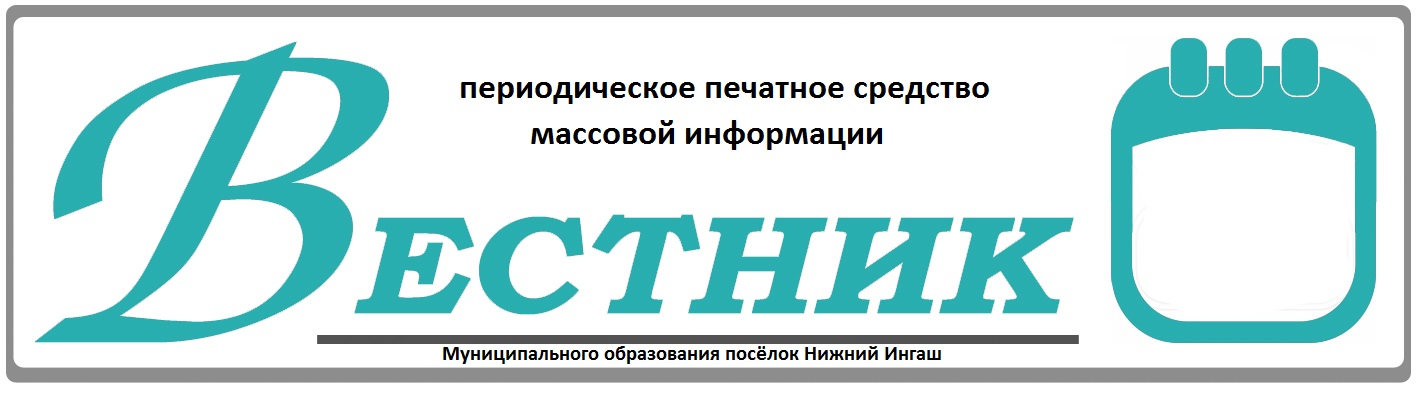 Официально________________________________                                                                     СОДЕРЖАНИЕ: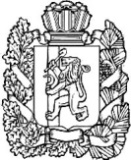 НИЖНИЙ ИНГАШНИЖНЕИНГАШСКОГО РАЙОНАКРАСНОЯРСКОГО КРАЯ    ПОСТАНОВЛЕНИЕ16.03.2022г.                                         пгт. Нижний Ингаш                                             №  62О внесении изменений в постановление администрации  поселка Нижний Ингаш Нижнеингашского района Красноярского края от 03.11.2015г. №308  «Об утверждении  муниципальной программы «Развитие жизнеобеспечения на территории МО п. Нижний Ингаш»        В соответствии со ст. 179 Бюджетного кодекса Российской Федерации,  постановлением   от 18.09.2013г. №195-А   «Об утверждении порядка принятия решений о разработке муниципальных программ муниципального образования поселок Нижний Ингаш, их формирования и реализации», ПОСТАНОВЛЯЮ:1.     Внести в постановление администрации поселка Нижний Ингаш Нижнеингашского района Красноярского края от г. №308 «Об утверждении  муниципальной программы «Развитие жизнеобеспечения на территории МО п. Нижний Ингаш»» (далее - Постановление), следующие изменения:         в разделе  1.  «Паспорт муниципальной программы»:        в строке  «Объемы и источники обеспечения программы» после слов  «Объем финансирования программы составит» цифры «88 565 369,38» заменить цифрами «79 672 528,65»,  в том  числе по годам:        2021 год:        Краевой бюджет -  52 563 300,00 руб.;        Районный бюджет  - 1 166 667,00  руб.;        Местный бюджет - 5 557 838,01  руб.;        2022 год:        Краевой бюджет - 595 600,00 руб.;        Районный бюджет - 0,00 руб.;        Местный бюджет -  4 731 863,00 руб.        2023 год:        Краевой бюджет -  595 600,00 руб.;        Районный бюджет - 0,00  руб.;        Местный бюджет - 7 124 312,74  руб.        2024 год:        Краевой бюджет -  595 600,00 руб.;        Районный бюджет - 0,00 руб.;        Местный бюджет -  6 741 747,90 руб.в разделе 6. «Распределение планируемых расходов по мероприятиям программы, подпрограммам»:        в строке после слов  «Объем финансирования муниципальной программы составляет в сумме» цифры «88 565 369,18» заменить цифрами «79 672 528,65», в том числе:           2021 год: объем финансирования -  59  287 809,01 руб.;         2022 год: объем финансирования -  5 327 463,00    руб.;         2023 год  объем финансирования -  7 719 912,74    руб.         2024 год: объем финансирования -  7 337 347,90    руб.        приложение №2,3,4 к паспорту муниципальной программы  «Развитие жизнеобеспечения на территории  МО п. Нижний Ингаш»  изложить в новой редакции согласно приложениям №2,3,4 к  данному постановлению;        в  разделе 1. Паспорт подпрограммы 1  «Защита от чрезвычайных ситуаций природного и техногенного характера и обеспечение пожарной безопасности  населения на территории МО п. Нижний Ингаш» -  (МП), внести следующие изменения:         в строке  «Объем  и источники финансирования подпрограммы на период действия подпрограммы с указанием на источники финансирования по годам реализации подпрограммы»:         в строке после слов «Общий объем средств составляет» цифры «731 947,00» заменить цифрами «2 518 095,00», в том числе по годам:        2022 год -  627 948,00   руб.;        2023 год  - 630 100,00   руб.;        2024 год  - 630 100,00   руб.        в разделе 6. «Распределение планируемых расходов по мероприятиям подпрограммы»:        в строке после слов «Общий  объем средств на реализацию подпрограммы составляет» цифры «731 947,00» заменить цифрами «2 518 095,00», в том числе по годам:        2022 год -  627 948,00   руб.;        2023 год  - 630 100,00   руб.;        2024 год  - 630 100,00   руб.        приложение №2,3 к паспорту  подпрограммы 1 «Защита от чрезвычайных ситуаций природного и техногенного характера и обеспечение пожарной безопасности  населения на территории МО п. Нижний Ингаш» к  МП, изложить в новой редакции  согласно приложениям №2,3 к данному постановлению;        в  разделе 1. Паспорт подпрограммы 2 «Транспортное обслуживание населения на территории МО п. Нижний Ингаш»  - (МП), внести следующие изменения:        в строке «Целевые индикаторы (показатели)»: строки изменить:        количество выполненных рейсов, 2021г. - 1 539 рейсов;         количество перевезенных пассажиров, 2021г. -  2 629 человек.        в строке «Целевые индикаторы (показатели)»:  исключить строки:        количество обслуживаемых социально значимых маршрутов, 2024г. - 1  мар.;        количество перевезенных пассажиров, 2024г. -  33 360 человек.        в строке  «Объем  и источники финансирования подпрограммы на период действия подпрограммы с указанием на источники финансирования по годам реализации подпрограммы»:              2021 год - 241 260,80  руб.;        2022 год - 0,00  руб.;        2023 год - 0,00  руб.;        2024 год - 0,00  руб.;         в строке после слов «Общий объем средств составляет» цифры «216 972,80» заменить цифрами «241 260,80», в том числе по годам:        2021 год -  241 260,80 руб.;        2022 год -  0,00  руб.;        2023 год -  0,00  руб.;        2024 год -  0,00  руб.;        в разделе 8. «Распределение планируемых расходов по мероприятиям подпрограммы»:       в строке после слов «Общий  объем средств на реализацию подпрограммы составляет» цифры «216 972,80» заменить цифрами «241 260,80», в том числе по годам:        2021 год -  241 260,80 руб.;        2022 год -  0,00  руб.;        2023 год -  0,00  руб.;        2024 год -  0,00  руб.;       приложение №2,3 к паспорту  подпрограммы 2 «Транспортное обслуживание населения на территории МО п. Нижний Ингаш»» к МП, изложить в новой редакции  согласно приложениям №2,3 к данному постановлению;        в  разделе 1. Паспорт подпрограммы 3 «Дорожное хозяйство на территории МО п. Нижний Ингаш»  - (МП), внести следующие изменения:        в строке  «Объем  и источники финансирования подпрограммы на период действия подпрограммы с указанием на источники финансирования по годам реализации подпрограммы»:        в строке после слов «Общий объем финансирования составит» цифры «20 304 000,00» заменить цифрами «10 040 432,29», в том числе по годам:        2022 год -  1 452 432,29  руб.;        2023 год -  1 109 800,00  руб.;        2024 год  - 1 145 500,00  руб.        в разделе 6. «Распределение планируемых расходов по мероприятиям подпрограммы»:        в строке после слов «Общий  объем средств на реализацию подпрограммы составляет» цифры «20 304 000,00» заменить цифрами «10 040 432,29», в том числе по годам:        2022 год -  1 452 432,29  руб.;        2023 год -  1 109 800,00  руб.;        2024 год  - 1 145 500,00  руб.        приложение №2,3 к паспорту  подпрограммы 3 «Дорожное хозяйство на территории МО п. Нижний Ингаш»   к МП, изложить в новой редакции  согласно приложениям №2,3 к данному постановлению;        в  разделе 1. Паспорт подпрограммы 4  «Жилищно-коммунальное хозяйство на территории МО п. Нижний Ингаш» - (МП), внести следующие изменения:        в строке  «Объемы  и источники финансирования подпрограммы на период действия подпрограммы с указанием источников финансирования по годам реализации подпрограммы»:        в строке после слов «Общий объем средств составляет» цифры «9 201 197,19» заменить цифрами «9 215 388,17», в том числе по годам:        2021 год -  6 037 639,82   руб.;        2022 год -  635 987,71      руб.;        2023 год -  1 480 012,74   руб.;        2024 год -  1 061 747,00   руб.        в разделе 8. «Распределение планируемых расходов по мероприятиям подпрограммы»:       в строке  после слов «Общий  объем средств на реализацию подпрограммы составляет» цифры «9 201 197,19» заменить цифрами «9 215 388,17», в том числе по годам:        2021 год -  6 037 639,82   руб.;        2022 год -  635 987,71      руб.;        2023 год -  1 480 012,74   руб.;        2024 год -  1 061 747,00   руб.        приложение №2,3 к паспорту  подпрограммы 4  «Жилищно-коммунальное хозяйство на территории МО п. Нижний Ингаш»   к МП,   изложить в новой редакции  согласно приложениям №2,3 к данному постановлению.        в  разделе 1. Паспорт подпрограммы 5 «Благоустройство на  территории МО п. Нижний Ингаш» - (МП), внести следующие изменения:        в строке  «Объем  и источники финансирования подпрограммы на период действия подпрограммы с указанием на источники финансирования по годам реализации подпрограммы»:        в строке после слов «Общий объем финансирования составит» цифры «56 156 752,39»  заменить цифрами «55 951 252,39», в том числе по годам:       2021 год -  45 690 157,39 руб.;       2022 год -  2 061 095,00   руб.;       2023 год -  4 100 000,00   руб.;       2024 год -  4 100 000,00   руб.        в разделе 7. «Распределение планируемых расходов по мероприятиям подпрограммы»:        в строке  после слов «Общий  объем средств на реализацию подпрограммы составляет» цифры «56 156 752,39» заменить цифрами «55 951 252,39», в том числе по годам:       2021 год -  45 690 157,39 руб.;       2022 год -  2 061 095,00   руб.;       2023 год -  4 100 000,00   руб.;       2024 год -  4 100 000,00   руб.       приложение №2,3 к паспорту  подпрограммы 5  «Благоустройство территории МО п. Нижний Ингаш»   к МП, изложить в новой редакции  согласно приложениям №2,3 к данному постановлению.        в  разделе 1. Паспорт подпрограммы 6  «Благоустройство придомовых территорий МКД на территории МО п. Нижний Ингаш» - (МП), внести следующие изменения:        в строке  «Объемы  и источники финансирования подпрограммы на период действия подпрограммы с указанием на источники финансирования по годам реализации подпрограммы»:        в строке после слов «Общий объем финансирования составит» цифры «850 000,00» заменить цифрами «700 000,00», в том числе по годам:        2021 год - 150 000,00   руб.;        2022 год - 150 000,00   руб.;        2023 год - 200 000,00   руб.;        2024 год - 200 000,00   руб.        в разделе 7. «Распределение планируемых расходов по мероприятиям подпрограммы»:        в строке после слов «Общий  объем средств на реализацию подпрограммы составляет» цифры «850 000,00» заменить цифрами «700 000,00», в том числе по годам:        2021 год - 150 000,00   руб.;        2022 год - 150 000,00   руб.;        2023 год - 200 000,00   руб.;        2024 год - 200 000,00   руб.        приложение №2,3 к паспорту подпрограммы 6 «Благоустройство  придомовых территорий МКД на территории МО п. Нижний Ингаш» к МП, изложить в новой редакции согласно приложениям №2,3 к данному постановлению.        в  разделе 1. Паспорт подпрограммы 7  «Повышение безопасности дорожного движения в  МО п. Нижний Ингаш на 2020-2024» - (МП), внести следующие изменения:        в строке  «Объемы  и источники финансирования подпрограммы на период действия подпрограммы с указанием на источники финансирования по годам реализации подпрограммы»:        в строке после слов «Общий объем финансирования составит» цифры «1 254 500,00» заменить цифрами «1 000 000,00», в том числе по годам:        2021 год - 200 000,00   руб.;        2022 год - 400 000,00   руб.;        2023 год - 200 000,00   руб.;        2024 год - 200 000,00   руб.        в разделе 7. «Распределение планируемых расходов по мероприятиям подпрограммы»:        в строке после слов «Общий  объем средств на реализацию подпрограммы составляет» цифры «1 254 500,00» заменить цифрами «1 000 000,00», в том числе по годам:        2021 год - 200 000,00   руб.;        2022 год -  400 000,00   руб.;        2023 год -  200 000,00   руб.;        2024 год -  200 000,00   руб.      приложение №2,3 к паспорту подпрограммы 7 «Повышение безопасности дорожного движения в  МО п. Нижний Ингаш на 2020-2024»  к МП, изложить в новой редакции согласно приложениям №2,3 к данному постановлению.2.  Постановление вступает в силу со дня, следующего за днем его официального опубликования в периодическом печатном средстве массовой информации «Вестник муниципального образования поселок Нижний Ингаш» и подлежит размещению на официальном сайте администрации поселка (https://nizhny-ingash.ru/).Глава поселка Нижний Ингаш                                                                            Б.И. Гузей  Приложение №2 к Паспорту муниципальной программы«Развитие  жизнеобеспечения  на территории  МО п. Нижний Ингаш»Перечень целевых (показателей) с расшифровкой плановых значений по годам ее реализацииПриложение №3                                                                                                                                      к Паспорту муниципальной программы«Развитие  жизнеобеспечения  на территории МО п. Нижний Ингаш»Информация о распределении планируемых расходов по отдельным мероприятиям программы и подпрограммаммуниципальной программы поселка Нижний ИнгашПриложение №4                                                                                                                                      к Паспорту муниципальной программы«Развитие  жизнеобеспечения  на территории  МО п. Нижний Ингаш»Ресурсное обеспечение и прогнозная оценка расходов на реализацию целей муниципальной программы«Развитие жизнеобеспечения на территории МО п. Нижний Ингаш»с учетом источников финансирования, в том числе по уровням бюджетных систем      Приложение №2к подпрограмме 1 «Защита от чрезвычайных ситуаций природного и техногенного характера и обеспечение пожарной безопасности населения на территории  МО п. Нижний Ингаш»                                 реализуемая в рамках муниципальной программы «Развитие  жизнеобеспечения  на территории МО п. Нижний Ингаш» Перечень мероприятий подпрограммы 1  Приложение №3к подпрограмме 1 «Защита от чрезвычайных ситуаций природного и техногенного характера и обеспечение пожарной безопасности населения на территории  МО п. Нижний Ингаш»                                 реализуемая в рамках муниципальной программы «Развитие  жизнеобеспечения  на территории МО п. Нижний Ингаш»Распределение планируемых объемов финансированияподпрограммы по источникам и направлениям расходования средств бюджета поселения  Приложение №2к подпрограмме 2 «Транспортное обслуживание населения   на территории  МО п. Нижний Ингаш», реализуемая в рамках муниципальной программы «Развитие  жизнеобеспечения  на территории МО п. Нижний Ингаш»                                     Перечень мероприятий   подпрограммы 2    Приложение №3к подпрограмме 2 «Транспортное обслуживание населения   на  территории  МО п. Нижний Ингаш», реализуемая в рамках муниципальной программы «Развитие  жизнеобеспечения  на территории МО п. Нижний Ингаш»Распределение планируемых объемов финансированияподпрограммы по источникам и направлениям расходования средств бюджета поселенияПриложение №2к подпрограмме 3 «Дорожное хозяйство на территории  МО п. Нижний Ингаш», реализуемая в рамках муниципальной программы «Развитие  жизнеобеспечения  на территории МО п. Нижний Ингаш»Перечень мероприятий подпрограммы 3Приложение №3к подпрограмме 3 «Дорожное хозяйство на территории  МО п. Нижний Ингаш», реализуемая в рамках муниципальной программы «Развитие  жизнеобеспечения  на территории МО  п. Нижний Ингаш»Распределение планируемых объемов финансированияподпрограммы по источникам и направлениям расходования средств бюджета поселенияПриложение №2к подпрограмме 4  «Жилищно-коммунальное хозяйство натерритории  МО п. Нижний Ингаш», реализуемая в рамках муниципальной программы «Развитие  жизнеобеспечения  на территории МО п. Нижний Ингаш»Перечень мероприятий  подпрограммы 4Приложение №3к подпрограмме 4  « Жилищно-коммунальное хозяйство на территории  МО п. Нижний Ингаш», реализуемая в рамках муниципальной программы «Развитие  жизнеобеспечения  на территории МО п. Нижний Ингаш»Распределение планируемых объемов финансированияподпрограммы по источникам и направлениям расходования средств бюджетов  поселенияПриложение №2к подпрограмме 5  «Благоустройство территории  МО п. Нижний Ингаш»                                              реализуемая в рамках муниципальной программы «Развитие  жизнеобеспечения  на территории МО п. Нижний Ингаш»Перечень мероприятий  подпрограммы 5Приложение №3к подпрограмме 5 « Благоустройство на  территории  МО п. Нижний Ингаш», реализуемая в рамках муниципальной программы «Развитие  жизнеобеспечения  на территории МО п. Нижний Ингаш»Распределение планируемых объемов финансированияподпрограммы по источникам и направлениям расходования средств поселенияПриложение №2к подпрограмме 6 «Благоустройство придомовых территории    МКД на территории МО п. Нижний Ингаш», реализуемая в рамках муниципальной программы «Развитие  жизнеобеспечения  на территории МО  п. Нижний Ингаш»Перечень мероприятий подпрограммы 6  Приложение №3к подпрограмме 6 «Благоустройство придомовых территории   МКД  на территории  МО п. Нижний Ингаш», реализуемая в рамках муниципальной программы «Развитие  жизнеобеспечения  на территории МО  п. Нижний Ингаш»Распределение планируемых объемов финансированияподпрограммы по источникам и направлениям расходования средств бюджета поселенииПриложение №2к подпрограмме 7  «Повышение безопасности дорожного движения в МО п. Нижний Ингаш на 2020-2024 годах», реализуемая в рамках муниципальной программы «Развитие  жизнеобеспечения  на территории МО п. Нижний Ингаш»Перечень мероприятий подпрограммы 7Приложение №3к подпрограмме 7  «Повышение безопасности дорожного движения в МО п. Нижний Ингаш на 2020-2024 годах», реализуемая в рамках муниципальной программы «Развитие  жизнеобеспечения  на территории МО п. Нижний Ингаш»Распределение планируемых объемов финансированияподпрограммы по источникам и направлениям расходования средств поселенияУчредители:Нижнеингашский поселковый Совет депутатовАдминистрация поселка Нижний ИнгашНижнеингашского районаКрасноярского края663850 Красноярский край,Нижнеингашский район, пгт. Нижний Ингаш, ул. Ленина, 160   	                                                    Ответственный                                                                      за выпуск:                 Выходит                                     Фрицлер И.В.             1 раз в месяц           Распространение                             Телефон:               Бесплатно                               8 (39171) 22-4-18                  Тираж                                   8 (39171) 22-1-19           30 экземпляров                                 Факс:                                                               8 (39171) 21-3-10    1Постановление №62 от 16.03.2022 года «О внесении изменений в постановление администрации  поселка Нижний Ингаш Нижнеингашского района Красноярского края от 03.11.2015г. №308  «Об утверждении  муниципальной программы «Развитие жизнеобеспечения на территории МО п. Нижний Ингаш»1-32 стр.№  
п/пЦели, задачи, показатели 
Единица
измеренияИсточник 
информации2021 год2022 год2023 год2024 год1.Цель программы: Повышение надежности функционирования систем  жизнеобеспечения населения,
предотвращение ситуаций, которые могут привести к  нарушению функционирования систем жизнеобеспечения населения МО поселка Нижний ИнгашЦель программы: Повышение надежности функционирования систем  жизнеобеспечения населения,
предотвращение ситуаций, которые могут привести к  нарушению функционирования систем жизнеобеспечения населения МО поселка Нижний ИнгашЦель программы: Повышение надежности функционирования систем  жизнеобеспечения населения,
предотвращение ситуаций, которые могут привести к  нарушению функционирования систем жизнеобеспечения населения МО поселка Нижний ИнгашЦель программы: Повышение надежности функционирования систем  жизнеобеспечения населения,
предотвращение ситуаций, которые могут привести к  нарушению функционирования систем жизнеобеспечения населения МО поселка Нижний ИнгашЦель программы: Повышение надежности функционирования систем  жизнеобеспечения населения,
предотвращение ситуаций, которые могут привести к  нарушению функционирования систем жизнеобеспечения населения МО поселка Нижний ИнгашЦель программы: Повышение надежности функционирования систем  жизнеобеспечения населения,
предотвращение ситуаций, которые могут привести к  нарушению функционирования систем жизнеобеспечения населения МО поселка Нижний ИнгашЦель программы: Повышение надежности функционирования систем  жизнеобеспечения населения,
предотвращение ситуаций, которые могут привести к  нарушению функционирования систем жизнеобеспечения населения МО поселка Нижний Ингаш     Подпрограмма 1     Целевой показатель 1Справочная     информацияСправочная информация-снижение числа погибших от ЧС на территории поселка Нижний Ингашчел.Справочная     информацияСправочная информация1111-снижение пострадавших  от ЧС на территории поселка Нижний Ингашчел.Справочная     информацияСправочная информация2222Подпрограмма 2Целевой показатель 2Справочная     информацияСправочная информация - количество обслуживаемых социально значимых маршрутовмаршрутСправочная     информацияСправочная информация1--- - количество выполненных рейсоврейсыСправочная     информацияСправочная информация1 539---- количество перевезенных пассажировчел.Справочная     информацияСправочная информация2 629---Подпрограмма 3Целевой показатель 3Справочная     информацияСправочная информация -доля протяженности автомобильных дорог  общего пользования  местного значения, содержание которых  осуществляется круглосуточно        %Справочная     информацияСправочная информация100100100100Подпрограмма 4Целевой показатель 4Справочная     информацияСправочная информация- снижение количество  аварий на теплосетяхед.Справочная     информацияСправочная информация1111- уровень износа коммунальной инфраструктуры%Справочная     информацияСправочная информация100100100100Подпрограмма 5Целевой показатель 5Справочная     информацияСправочная информацияДоля энергетических ресурсов, расчеты за которые осуществляются  приборами учета: Справочная     информацияСправочная информация- электроэнергия%Справочная     информацияСправочная информация100100100100- теплоснабжение%Справочная     информацияСправочная информация50505050- водоснабжение %Справочная     информацияСправочная информация50505050Подпрограмма 6Целевой показатель 6Справочная     информацияСправочная информация-  количество благоустроенных объектов с начала реализации подпрограммышт.Справочная     информацияСправочная информация1111Подпрограмма 7Целевой показатель 7- количество  установленных  дорожных знаковштук.0303030- количество  обустроенных  пешеходных переходовобъект0333- количество отремонтированных и установленных тротуаровкм.. м.0,000,5000,5000,500Статус (муниципальная программа, подпрограмма)Наименование  программы, подпрограммыНаименование ГРБСКод бюджетной классификации Код бюджетной классификации Код бюджетной классификации Код бюджетной классификации Расходы 
(Руб.), годыРасходы 
(Руб.), годыРасходы 
(Руб.), годыРасходы 
(Руб.), годыРасходы 
(Руб.), годыСтатус (муниципальная программа, подпрограмма)Наименование  программы, подпрограммыНаименование ГРБСКВСРРзПрКЦСРКВРОчереднойфинансовый2021 годТекущийпериод2022 годПлановый период2023 годПлановый период2024 годИтог за период2021-2024гг.Муниципальная программа«Развитие  жизнеобеспечения на территории п. Нижний Ингаш» всего расходные обязательства по программе55100.0                                                                                                                                                                                                                                                                                                                                                                                                                                                                                                                                                                                                                                                               00.0000.000059 287 805,015 327 463,007 719 912,747 337 347,9079 672 528,65Муниципальная программа«Развитие  жизнеобеспечения на территории п. Нижний Ингаш» в том числе по ГРБС:хххМуниципальная программа«Развитие  жизнеобеспечения на территории п. Нижний Ингаш» Администрации п. Нижний Ингаш55100.000.0000.0000 59 287 805,01 5 327 463,007 719 912,747 337 347,9079 672 528,65Подпрограмма 1«Защита от чрезвычайных ситуаций природного и техногенного характера и обеспечение пожарной безопасности населения на территории  МО п. Нижний Ингаш»всего расходные обязательства по подпрограмме551  00.000.0000.0000629 947,00627 948,00630 100,00630 100,002 518 095,00Подпрограмма 1«Защита от чрезвычайных ситуаций природного и техногенного характера и обеспечение пожарной безопасности населения на территории  МО п. Нижний Ингаш»в том числе по ГРБС:хххПодпрограмма 1«Защита от чрезвычайных ситуаций природного и техногенного характера и обеспечение пожарной безопасности населения на территории  МО п. Нижний Ингаш»Администрации п. Нижний Ингаш55100.000.0000.0000629 947,00627 948,00630 100,00630 100,002 518 095,00Подпрограмма 2«Транспортное обслуживание населения на территории  МО п. Нижний Ингаш»всего расходные обязательства по подпрограмме55100.000.0000.0000241 260,800,000,000,00241 260,80Подпрограмма 2«Транспортное обслуживание населения на территории  МО п. Нижний Ингаш»в том числе по ГРБС:хххПодпрограмма 2«Транспортное обслуживание населения на территории  МО п. Нижний Ингаш»Администрации п. Нижний Ингаш55100.000.0000.0000241 260,800,000,000,00241 260,80Подпрограмма 3«Дорожное хозяйство на территории  МО п. Нижний Ингаш»всего расходные обязательства по подпрограмме55100.000.0000.0000 6 332 700,001 452 432,291 109 800,001 145 500,0010 040 432,29Подпрограмма 3«Дорожное хозяйство на территории  МО п. Нижний Ингаш»в том числе по ГРБС:хххАдминистрации п. Нижний Ингаш55100.000.0000.0000 6 332 700,00 1 452 432,291 109 800,001 145 500,0010 040 432,29Подпрограмма 4«Жилищно-коммунальное хозяйство на территории МО п. Нижний Ингаш»всего расходные обязательства по подпрограмме55100.000.0000.00006 037 639,82635 987,711 480 012,74 1 061 747,909 215 388,17Подпрограмма 4«Жилищно-коммунальное хозяйство на территории МО п. Нижний Ингаш»в том числе по ГРБС:хххПодпрограмма 4«Жилищно-коммунальное хозяйство на территории МО п. Нижний Ингаш»Администрации п. Нижний Ингаш55100.000.0000.00006 037 639,82635 987,711 480 012,741 061 747,909 215 388,17Подпрограмма 5«Благоустройство  на территории  МО п. Нижний Ингаш»всего расходные обязательства по подпрограмме55100.000.0000.0000 45 690 157,39 2 061 095,004 100 000,004 100 000,0055 951 252,39Подпрограмма 5«Благоустройство  на территории  МО п. Нижний Ингаш»в том числе по ГРБС:хххПодпрограмма 5«Благоустройство  на территории  МО п. Нижний Ингаш»Администрации п. Нижний Ингаш55100.000.0000.000045 690 157,392 061 095,004 100 000,004 100 000,0055 951 252,39Подпрограмма 6«Благоустройство придомовых территорий МКД на территории МО п. Нижний  Ингаш»всего расходные обязательства по подпрограмме55100.000.0000.0000156 100,00150 000,00200 000,00200 000,00706 100,00Подпрограмма 6«Благоустройство придомовых территорий МКД на территории МО п. Нижний  Ингаш»в том числе по ГРБС:хххПодпрограмма 6«Благоустройство придомовых территорий МКД на территории МО п. Нижний  Ингаш»Администрации п. Нижний Ингаш55100.000.0000.0000156 100,00150 000,00200 000,00200 000,00706 100,00Подпрограмма 7«Повышение  безопасности дорожного движения  в МО п. Нижний Ингаш на 2020-2024 годы»всего расходные обязательства по подпрограмме55100.000.0000.0000200 000,00400 000,00200 000,00200 000,001 000 000,00Подпрограмма 7«Повышение  безопасности дорожного движения  в МО п. Нижний Ингаш на 2020-2024 годы»в том числе по ГРБС:хххПодпрограмма 7«Повышение  безопасности дорожного движения  в МО п. Нижний Ингаш на 2020-2024 годы»Администрации п. Нижний Ингаш55100.000.0000.0000200 000,00400 000,00200 000,00200 000,00 1 000 000,00СтатусНаименованиемуниципальной программы, подпрограммымуниципальной программыОтветственный исполнитель, соисполнителиОценка расходов
(Руб.), годыОценка расходов
(Руб.), годыОценка расходов
(Руб.), годыОценка расходов
(Руб.), годыОценка расходов
(Руб.), годыСтатусНаименованиемуниципальной программы, подпрограммымуниципальной программыОтветственный исполнитель, соисполнители2021 год2022 год2023 год2024 годИтого за период 2021-2024гг.Муниципальная программаМуниципальная программа «Развитие  жизнеобеспечения  на территории  МО п. Нижний Ингаш»Всего:                    59 287 805,01  5 327 463,007 719 912,747 337 347,9079 672 528,65Муниципальная программаМуниципальная программа «Развитие  жизнеобеспечения  на территории  МО п. Нижний Ингаш»в том числе:             ---- -Муниципальная программаМуниципальная программа «Развитие  жизнеобеспечения  на территории  МО п. Нижний Ингаш»краевой бюджет       52 563 300,00 595 600,00595 600,00595 600,0054 350 100,00Муниципальная программаМуниципальная программа «Развитие  жизнеобеспечения  на территории  МО п. Нижний Ингаш»районный бюджет1 166 667,00---1 166 667,00Муниципальная программаМуниципальная программа «Развитие  жизнеобеспечения  на территории  МО п. Нижний Ингаш»местный бюджет5 557 838,014 731 863,007 124 312,046 741 747,9024 155 761,65Муниципальная программаМуниципальная программа «Развитие  жизнеобеспечения  на территории  МО п. Нижний Ингаш»внебюджетные  источники:               -----Муниципальная программаМуниципальная программа «Развитие  жизнеобеспечения  на территории  МО п. Нижний Ингаш»бюджеты муниципальных образований  района-----Муниципальная программаМуниципальная программа «Развитие  жизнеобеспечения  на территории  МО п. Нижний Ингаш»юридические лица-----Цели, задачи, мероприятияКВСРКод бюджетной классификацииКод бюджетной классификацииКод бюджетной классификацииКод бюджетной классификацииРасходы (Руб.) Расходы (Руб.) Расходы (Руб.) Расходы (Руб.) Расходы (Руб.) ОжидаемыйрезультатЦели, задачи, мероприятияКВСРГРБСРзПрКЦСРКВР Очередной финансовый 2021гТекущий период 2022гПлановый период 2023гПлановый период 2024гИтог за период 2021-2024гг.ИсполнениеЦель: Создание эффективной системы защиты населения на территории МО п. Нижний Ингаш от чрезвычайных ситуаций  природного и техногенного характераЦель: Создание эффективной системы защиты населения на территории МО п. Нижний Ингаш от чрезвычайных ситуаций  природного и техногенного характераЦель: Создание эффективной системы защиты населения на территории МО п. Нижний Ингаш от чрезвычайных ситуаций  природного и техногенного характераЦель: Создание эффективной системы защиты населения на территории МО п. Нижний Ингаш от чрезвычайных ситуаций  природного и техногенного характераЦель: Создание эффективной системы защиты населения на территории МО п. Нижний Ингаш от чрезвычайных ситуаций  природного и техногенного характераЦель: Создание эффективной системы защиты населения на территории МО п. Нижний Ингаш от чрезвычайных ситуаций  природного и техногенного характераЦель: Создание эффективной системы защиты населения на территории МО п. Нижний Ингаш от чрезвычайных ситуаций  природного и техногенного характераЦель: Создание эффективной системы защиты населения на территории МО п. Нижний Ингаш от чрезвычайных ситуаций  природного и техногенного характераЦель: Создание эффективной системы защиты населения на территории МО п. Нижний Ингаш от чрезвычайных ситуаций  природного и техногенного характераЦель: Создание эффективной системы защиты населения на территории МО п. Нижний Ингаш от чрезвычайных ситуаций  природного и техногенного характераЦель: Создание эффективной системы защиты населения на территории МО п. Нижний Ингаш от чрезвычайных ситуаций  природного и техногенного характераИсполнениеЗадача: Снижение рисков и минимизации последствий ЧС природного и техногенного характера, обеспечение  пожарной безопасности, и выполнение  первичных мер Задача: Снижение рисков и минимизации последствий ЧС природного и техногенного характера, обеспечение  пожарной безопасности, и выполнение  первичных мер Задача: Снижение рисков и минимизации последствий ЧС природного и техногенного характера, обеспечение  пожарной безопасности, и выполнение  первичных мер Задача: Снижение рисков и минимизации последствий ЧС природного и техногенного характера, обеспечение  пожарной безопасности, и выполнение  первичных мер Задача: Снижение рисков и минимизации последствий ЧС природного и техногенного характера, обеспечение  пожарной безопасности, и выполнение  первичных мер Задача: Снижение рисков и минимизации последствий ЧС природного и техногенного характера, обеспечение  пожарной безопасности, и выполнение  первичных мер Задача: Снижение рисков и минимизации последствий ЧС природного и техногенного характера, обеспечение  пожарной безопасности, и выполнение  первичных мер Задача: Снижение рисков и минимизации последствий ЧС природного и техногенного характера, обеспечение  пожарной безопасности, и выполнение  первичных мер Задача: Снижение рисков и минимизации последствий ЧС природного и техногенного характера, обеспечение  пожарной безопасности, и выполнение  первичных мер Задача: Снижение рисков и минимизации последствий ЧС природного и техногенного характера, обеспечение  пожарной безопасности, и выполнение  первичных мер Задача: Снижение рисков и минимизации последствий ЧС природного и техногенного характера, обеспечение  пожарной безопасности, и выполнение  первичных мер ИсполнениеМероприятие 1.  Профилактика экстремизма и терроризма (приобретение плакатов, брошюр)551030901.1.00.0001.02442 999,001 000,001 500,00 1 500,006 999,00ИсполнениеМероприятие 2.            Субсидия на обеспечение первичных мер пожарной  безопасности551031001.1.00.7412.0244595 600,00595 600,00595 600,00595 600,002 382 400,00ИсполнениеМероприятие 3.                      Соф.  субсидии на обеспечение первичных мер пожарной безопасности551031001.1.00.S412.024431 348,0031 348,0033 000,0033 000,00128 696,00ИсполнениеВсего:Всего:Всего:Всего:Всего:Всего:629 947,00627 948,00630 100,00630 100,002 518 095,00Источники и   
направления   
финансированияОбъем финансирования, (Руб.)Объем финансирования, (Руб.)Объем финансирования, (Руб.)Объем финансирования, (Руб.)Объем финансирования, (Руб.)Источники и   
направления   
финансированияВсегоОчередной финансовый2021г.Текущийпериод2022г.Плановыйпериод2023г.Плановыйпериод2024г.Итог за период2021-2024гг.Всего:          629 947,00629 947,00627 948,00630 100,00630 100,002 518 095,00в том числе:    ------краевой бюджет  595 600,00595 600,00595 600,00595 600,00595 600,002 382 400,00из них          
внебюджетные    
источники       ------местный бюджет
34 347,0034 347,0032 348,0034 500,0034 500,00135 695,00из них          
капитальные     
вложения        -----в том числе:    -----районный бюджет -----из них          
внебюджетные    
источники    -----местный бюджет-----Цели, задачи, мероприятияКВСРКод бюджетной классификацииКод бюджетной классификацииКод бюджетной классификацииКод бюджетной классификацииРасходы (Руб.) годыРасходы (Руб.) годыРасходы (Руб.) годыРасходы (Руб.) годыРасходы (Руб.) годыОжидаемый результатЦели, задачи, мероприятияКВСРГРБСРзПрКЦСРКВРОчередной финансовый 2021г.Текущий период 2022г.Плановый период 2023г.Плановый период 2024гИтог за период 2021-2024гг. ИсполнениеЦель: Улучшение обеспечения населения транспортными услугамиЦель: Улучшение обеспечения населения транспортными услугамиЦель: Улучшение обеспечения населения транспортными услугамиЦель: Улучшение обеспечения населения транспортными услугамиЦель: Улучшение обеспечения населения транспортными услугамиЦель: Улучшение обеспечения населения транспортными услугамиЦель: Улучшение обеспечения населения транспортными услугамиЦель: Улучшение обеспечения населения транспортными услугамиЦель: Улучшение обеспечения населения транспортными услугамиЦель: Улучшение обеспечения населения транспортными услугамиЦель: Улучшение обеспечения населения транспортными услугамиИсполнениеЗадача:  Повышение доступности  автотранспортных услуг для населения и удовлетворения потребностей населения в услугах общественного транспорта Задача:  Повышение доступности  автотранспортных услуг для населения и удовлетворения потребностей населения в услугах общественного транспорта Задача:  Повышение доступности  автотранспортных услуг для населения и удовлетворения потребностей населения в услугах общественного транспорта Задача:  Повышение доступности  автотранспортных услуг для населения и удовлетворения потребностей населения в услугах общественного транспорта Задача:  Повышение доступности  автотранспортных услуг для населения и удовлетворения потребностей населения в услугах общественного транспорта Задача:  Повышение доступности  автотранспортных услуг для населения и удовлетворения потребностей населения в услугах общественного транспорта Задача:  Повышение доступности  автотранспортных услуг для населения и удовлетворения потребностей населения в услугах общественного транспорта Задача:  Повышение доступности  автотранспортных услуг для населения и удовлетворения потребностей населения в услугах общественного транспорта Задача:  Повышение доступности  автотранспортных услуг для населения и удовлетворения потребностей населения в услугах общественного транспорта Задача:  Повышение доступности  автотранспортных услуг для населения и удовлетворения потребностей населения в услугах общественного транспорта Задача:  Повышение доступности  автотранспортных услуг для населения и удовлетворения потребностей населения в услугах общественного транспорта ИсполнениеМероприятие 1.  Выполнение работ, связанных с осуществлением регулярных перевозок пассажиров по регулируемым тарифам на территории поселка Нижний Ингаш 551040801.200.0001.0000241 260,800,000,000,00241 260,80ИсполнениеВсего:241 260,800,000,000,00241 260,80Источники и   
направления   
финансированияОбъем финансирования, (Руб.)Объем финансирования, (Руб.)Объем финансирования, (Руб.)Объем финансирования, (Руб.)Итог за период 2021-2024гг.Источники и   
направления   
финансированияВсегоОчередной финансовый2021г. Плановыйпериод 2020г.Плановый период 2023г.Плановый период 2024г.Итог за период 2021-2024гг.Всего:          241 260,80241 260,800,000,000,00241 260,80в том числе:    ------краевой бюджет  ------из них          
внебюджетные    
источники       ------местный бюджет
241 260,80241 260,800,000,000,00241 260,80из них          
капитальные     
вложения        -----В том числе:    -----районный  бюджет  -----из них          
внебюджетные    
источники       -----Цели, задачи, мероприятияКВСРКод бюджетной классификацииКод бюджетной классификацииКод бюджетной классификацииКод бюджетной классификацииКод бюджетной классификацииКод бюджетной классификацииРасходы (Руб.) годыРасходы (Руб.) годыРасходы (Руб.) годыРасходы (Руб.) годыРасходы (Руб.) годыРасходы (Руб.) годыОжидаемый результатЦели, задачи, мероприятияКВСРГРБСРзПрКЦСРКЦСРКВРКВРОчередной финансовый 2021г.Очередной финансовый 2021г.Текущий период 2022г.Плановый период 2023г.Плановый период 2024г.Итог за период 2021-2024ггОжидаемый результатЦель:  Содержание внутрипоселенческих дорог в надлежащем состоянии на территории МО п. Нижний ИнгашЦель:  Содержание внутрипоселенческих дорог в надлежащем состоянии на территории МО п. Нижний ИнгашЦель:  Содержание внутрипоселенческих дорог в надлежащем состоянии на территории МО п. Нижний ИнгашЦель:  Содержание внутрипоселенческих дорог в надлежащем состоянии на территории МО п. Нижний ИнгашЦель:  Содержание внутрипоселенческих дорог в надлежащем состоянии на территории МО п. Нижний ИнгашЦель:  Содержание внутрипоселенческих дорог в надлежащем состоянии на территории МО п. Нижний ИнгашЦель:  Содержание внутрипоселенческих дорог в надлежащем состоянии на территории МО п. Нижний ИнгашЦель:  Содержание внутрипоселенческих дорог в надлежащем состоянии на территории МО п. Нижний ИнгашЦель:  Содержание внутрипоселенческих дорог в надлежащем состоянии на территории МО п. Нижний ИнгашЦель:  Содержание внутрипоселенческих дорог в надлежащем состоянии на территории МО п. Нижний ИнгашЦель:  Содержание внутрипоселенческих дорог в надлежащем состоянии на территории МО п. Нижний ИнгашЦель:  Содержание внутрипоселенческих дорог в надлежащем состоянии на территории МО п. Нижний ИнгашЦель:  Содержание внутрипоселенческих дорог в надлежащем состоянии на территории МО п. Нижний ИнгашЦель:  Содержание внутрипоселенческих дорог в надлежащем состоянии на территории МО п. Нижний ИнгашЗадача: Проведение комплекса работ  по  содержанию  и  ремонту автомобильных дорог общего пользования местного значения и искусственных сооружений на них в границах МО п. Нижний ИнгашЗадача: Проведение комплекса работ  по  содержанию  и  ремонту автомобильных дорог общего пользования местного значения и искусственных сооружений на них в границах МО п. Нижний ИнгашЗадача: Проведение комплекса работ  по  содержанию  и  ремонту автомобильных дорог общего пользования местного значения и искусственных сооружений на них в границах МО п. Нижний ИнгашЗадача: Проведение комплекса работ  по  содержанию  и  ремонту автомобильных дорог общего пользования местного значения и искусственных сооружений на них в границах МО п. Нижний ИнгашЗадача: Проведение комплекса работ  по  содержанию  и  ремонту автомобильных дорог общего пользования местного значения и искусственных сооружений на них в границах МО п. Нижний ИнгашЗадача: Проведение комплекса работ  по  содержанию  и  ремонту автомобильных дорог общего пользования местного значения и искусственных сооружений на них в границах МО п. Нижний ИнгашЗадача: Проведение комплекса работ  по  содержанию  и  ремонту автомобильных дорог общего пользования местного значения и искусственных сооружений на них в границах МО п. Нижний ИнгашЗадача: Проведение комплекса работ  по  содержанию  и  ремонту автомобильных дорог общего пользования местного значения и искусственных сооружений на них в границах МО п. Нижний ИнгашЗадача: Проведение комплекса работ  по  содержанию  и  ремонту автомобильных дорог общего пользования местного значения и искусственных сооружений на них в границах МО п. Нижний ИнгашЗадача: Проведение комплекса работ  по  содержанию  и  ремонту автомобильных дорог общего пользования местного значения и искусственных сооружений на них в границах МО п. Нижний ИнгашЗадача: Проведение комплекса работ  по  содержанию  и  ремонту автомобильных дорог общего пользования местного значения и искусственных сооружений на них в границах МО п. Нижний ИнгашЗадача: Проведение комплекса работ  по  содержанию  и  ремонту автомобильных дорог общего пользования местного значения и искусственных сооружений на них в границах МО п. Нижний ИнгашЗадача: Проведение комплекса работ  по  содержанию  и  ремонту автомобильных дорог общего пользования местного значения и искусственных сооружений на них в границах МО п. Нижний ИнгашЗадача: Проведение комплекса работ  по  содержанию  и  ремонту автомобильных дорог общего пользования местного значения и искусственных сооружений на них в границах МО п. Нижний ИнгашМероприятие 1. Содержание автомобильных дорог (ремонт улично-дорожной сети)551040901.3.00.0001.02442440,000,000,000,000,000,000,00ИсполнениеМероприятие 2.  Содержание автомобильных дорог общего пользования местного значения (дорожный фонд)551040901.3.00.0002.0244244360 873,00360 873,00 1 415 462,29 1 415 462,29 1 072 830,001 108 530,003 957 695,29ИсполнениеМероприятие 3.    Прочие субсидии бюджетам городских поселений (содержание автомобильных дорог общего пользования местного значения, городских округов, городских и сельских поселений)551040901.3.007508.0244244912 700,00912 700,000,000,000,000,00912 700,00ИсполнениеМероприятие 4.             Соф. (содержание автомобильных дорог  общего пользования местного значения, городских округов, городских и сельских поселений)551040901.3.00S508.02442449 127,009 127,000,000,000,000,009 127,00ИсполнениеМероприятие 5.       Прочие субсидии  бюджетам городских поселений (капитальный ремонт и ремонт автомобильных дорог  общего пользования местного значения) 551040901.3.00.7509.02442445 000 000,005 000 000,000,000,000,000,005 000 000,00ИсполнениеМероприятие 6.              Соф. (капитальный ремонт и ремонт автомобильных дорог  общего пользования местного значения)551040901.3.00.S509.024424450 000,0050 000,0035 470,0035 470,0035 470,0035 470,00156 410,00ИсполнениеМероприятие 7.  Обустройство пешеходных переходов на терр. МО п. Нижний Ингаш за счет:Субсидии и соф субсидии. (Реализацию мероприятий, направленных на повышение безопасности дорожного движения): Красная площадь-пер. Центральный; Красная площадь-школа №1; ул. Зеленая-школа №1;ул. Зелена- д/с; «Колокольчик»;ул. Красная плащадь-д/с «Ромашка»;ул.  Кирова- куруп.551040901.3.R3.1060.02442440,000,001 500,001 500,001 500,001 500,004 500,00Исполнение Всего: Всего: Всего: Всего: Всего: Всего: Всего:6 332 700,006 332 700,001 452 432,291 452 432,291 109 800,001 145 500,0010 040 432,29ИсполнениеИсточники и   
направления   
финансированияОбъем финансирования, (Руб.)Объем финансирования, (Руб.)Объем финансирования, (Руб.)Объем финансирования, (Руб.)Итог за период 2021-2024гг.Источники и   
направления   
финансированияВсегоОчередной финансовый2021г.Текущийпериод 2022г.Плановыйпериод2023г.Плановыйпериод2024г. Итог за период 2021-2024гг.Всего:          6 332 700,006 332 700,001 452 432,291 109 800,001 145 500,0010 040 432,29в том числе:    ------краевой бюджет  5 912 700,005 912 700,000,000,000,005 912 700,00из них          
внебюджетные    
источники       ------местный  бюджет
420 000,00420 000,00 1 452 432,291 109 800,001 145 500,004 127 732,29из них          
капитальные     
вложения        -----в том числе:    -----районный бюджет  -----из них          
внебюджетные    
источники    -----местный бюджет-----Цели, задачи,мероприятияЦели, задачи,мероприятияГРБСКод бюджетной классификацииКод бюджетной классификацииКод бюджетной классификацииКод бюджетной классификацииКод бюджетной классификацииРасходы (Руб.) годыРасходы (Руб.) годыРасходы (Руб.) годыРасходы (Руб.) годыРасходы (Руб.) годыРасходы (Руб.) годыРасходы (Руб.) годыРасходы (Руб.) годыОжидаемый результатЦели, задачи,мероприятияЦели, задачи,мероприятияГРБСГРБСГРБСРзПрКЦСРКВРОчередной финансовый 2021г.Очередной финансовый 2021г.Текущий период 2022г.Плановый период 2023гПлановый период 2023гПлановый период 2024г.Плановый период 2024г.Итог за период    2021-2024гг.Ожидаемый результатЦель:  Развитие, модернизация и капитальный ремонт объектов коммунальной  инфраструктуры и жилищного фондаЦель:  Развитие, модернизация и капитальный ремонт объектов коммунальной  инфраструктуры и жилищного фондаЦель:  Развитие, модернизация и капитальный ремонт объектов коммунальной  инфраструктуры и жилищного фондаЦель:  Развитие, модернизация и капитальный ремонт объектов коммунальной  инфраструктуры и жилищного фондаЦель:  Развитие, модернизация и капитальный ремонт объектов коммунальной  инфраструктуры и жилищного фондаЦель:  Развитие, модернизация и капитальный ремонт объектов коммунальной  инфраструктуры и жилищного фондаЦель:  Развитие, модернизация и капитальный ремонт объектов коммунальной  инфраструктуры и жилищного фондаЦель:  Развитие, модернизация и капитальный ремонт объектов коммунальной  инфраструктуры и жилищного фондаЦель:  Развитие, модернизация и капитальный ремонт объектов коммунальной  инфраструктуры и жилищного фондаЦель:  Развитие, модернизация и капитальный ремонт объектов коммунальной  инфраструктуры и жилищного фондаЦель:  Развитие, модернизация и капитальный ремонт объектов коммунальной  инфраструктуры и жилищного фондаЦель:  Развитие, модернизация и капитальный ремонт объектов коммунальной  инфраструктуры и жилищного фондаЦель:  Развитие, модернизация и капитальный ремонт объектов коммунальной  инфраструктуры и жилищного фондаЦель:  Развитие, модернизация и капитальный ремонт объектов коммунальной  инфраструктуры и жилищного фондаЦель:  Развитие, модернизация и капитальный ремонт объектов коммунальной  инфраструктуры и жилищного фондаЦель:  Развитие, модернизация и капитальный ремонт объектов коммунальной  инфраструктуры и жилищного фондаЗадача:   Повышение надежности функционирования систем жизнеобеспечения населения, обновление материально-технической  базы предприятий коммунального комплекса, внедрение новых технологий, современной трубной продукции, котельного оборудованияЗадача:   Повышение надежности функционирования систем жизнеобеспечения населения, обновление материально-технической  базы предприятий коммунального комплекса, внедрение новых технологий, современной трубной продукции, котельного оборудованияЗадача:   Повышение надежности функционирования систем жизнеобеспечения населения, обновление материально-технической  базы предприятий коммунального комплекса, внедрение новых технологий, современной трубной продукции, котельного оборудованияЗадача:   Повышение надежности функционирования систем жизнеобеспечения населения, обновление материально-технической  базы предприятий коммунального комплекса, внедрение новых технологий, современной трубной продукции, котельного оборудованияЗадача:   Повышение надежности функционирования систем жизнеобеспечения населения, обновление материально-технической  базы предприятий коммунального комплекса, внедрение новых технологий, современной трубной продукции, котельного оборудованияЗадача:   Повышение надежности функционирования систем жизнеобеспечения населения, обновление материально-технической  базы предприятий коммунального комплекса, внедрение новых технологий, современной трубной продукции, котельного оборудованияЗадача:   Повышение надежности функционирования систем жизнеобеспечения населения, обновление материально-технической  базы предприятий коммунального комплекса, внедрение новых технологий, современной трубной продукции, котельного оборудованияЗадача:   Повышение надежности функционирования систем жизнеобеспечения населения, обновление материально-технической  базы предприятий коммунального комплекса, внедрение новых технологий, современной трубной продукции, котельного оборудованияЗадача:   Повышение надежности функционирования систем жизнеобеспечения населения, обновление материально-технической  базы предприятий коммунального комплекса, внедрение новых технологий, современной трубной продукции, котельного оборудованияЗадача:   Повышение надежности функционирования систем жизнеобеспечения населения, обновление материально-технической  базы предприятий коммунального комплекса, внедрение новых технологий, современной трубной продукции, котельного оборудованияЗадача:   Повышение надежности функционирования систем жизнеобеспечения населения, обновление материально-технической  базы предприятий коммунального комплекса, внедрение новых технологий, современной трубной продукции, котельного оборудованияЗадача:   Повышение надежности функционирования систем жизнеобеспечения населения, обновление материально-технической  базы предприятий коммунального комплекса, внедрение новых технологий, современной трубной продукции, котельного оборудованияЗадача:   Повышение надежности функционирования систем жизнеобеспечения населения, обновление материально-технической  базы предприятий коммунального комплекса, внедрение новых технологий, современной трубной продукции, котельного оборудованияЗадача:   Повышение надежности функционирования систем жизнеобеспечения населения, обновление материально-технической  базы предприятий коммунального комплекса, внедрение новых технологий, современной трубной продукции, котельного оборудованияЗадача:   Повышение надежности функционирования систем жизнеобеспечения населения, обновление материально-технической  базы предприятий коммунального комплекса, внедрение новых технологий, современной трубной продукции, котельного оборудованияЗадача:   Повышение надежности функционирования систем жизнеобеспечения населения, обновление материально-технической  базы предприятий коммунального комплекса, внедрение новых технологий, современной трубной продукции, котельного оборудованияИсполнениеМероприятие 1.               Ремонт жилищного фонда551551050101.401.400.0001.02440,000,000,000,0050 000,0050 000,0050 000,00100 000,00ИсполнениеМероприятие 2.   Региональный фонд капитального ремонта МКД на территории Красноярского края551551050101.401.400.0002.024435 105,1856 012,0056 012,0056 012,0057 000,0057 000,0057 000,00205 117,18ИсполнениеМероприятие 3.    Техническое обслуживание ГРУ  и аварийно-диспетчерское обеспечение групповых  резервуарных установок (ГРУ) и наружных (подземных) газопроводов551551050201.401.400.0003.0244523 878,84533 339,71533 339,71533 339,71535 000,00535 000,00535 000,002 127 218,55ИсполнениеМероприятие 4.      Кадастровые работы551551050201.401.400.0004.0244168 000,0025 000,0025 000,0025 000,00200 000,00200 000,00100 000,00493 000,00ИсполнениеМероприятие 5.   Коммунальное хозяйство; приобретение  основных средств; хоз. товаров; прочие расходы551551050201.401.400.0005.0243300 000,000,000,000,000,000,000,00300 000,00ИсполнениеМероприятие 6.  Коммунальное хозяйство; приобретение  основных средств; хоз. товаров; прочие расходы551551050201.401.400.0005.0244106 404,8021 636,0021 636,0021 636,00638 012,74638 012,74319 747,901 085 801,44ИсполнениеМероприятие 7.                 Прочие межбюджетные трансферты передаваемые бюджетам городских поселений (содействие развитию местного самоуправления)551551050201.401.400.7745.0244800 000,000,000,000,000,000,000,00800 000,00ИсполнениеМероприятие 8.                 Прочие субсидии бюджетам городских поселений (Модернизация, реконструкция и капитальный ремонт объектов коммунальной инфраструктуры муниципальных образований)551551050201.401.400.7571.02434 055 000,000,000,000,000,000,000,004 055 000,00ИсполнениеМероприятие 9.Соф. субсидии бюджетам городских поселений (Модернизация , реконструкция и капитальный ремонт объектов коммунальной инфраструктуры муниципальных образований)551551050201.401.400.S571.024349 251,000,000,000,000,000,000,0049 251,00ИсполнениеВсего:Всего:Всего:Всего:Всего:Всего:Всего:Всего:6 037 639,82 635 987,71 635 987,71 635 987,71 1 480 012,74 1 480 012,741 061 747,909 215 388,17ИсполнениеИсточники и   
направления   
финансированияОбъем финансирования, (Руб.)Объем финансирования, (Руб.)Объем финансирования, (Руб.)Объем финансирования, (Руб.)Итог за период 2021-2024гг.Источники и   
направления   
финансированияВсегоОчередной финансовый2021г.Текущийпериод2022г.Плановыйпериод2023г.Плановыйпериод2024г.Итог за период 2021-2024гг.Всего:           6037 639,82 6037 639,82635 987,711 480 012,741 061 747,909 215 388,17в том числе:    ------краевой бюджет  4 055 000,004 055 000,00---4 055 0000,00из них          
внебюджетные    
источники       ------местный  бюджет 815 972,82 815 972,82635 987,711 480 012,741 061 747,903 993 721,17из них          
капитальные     
вложения        ------в том числе:    ------районный бюджет  1 166 667,001 166 667,00--- 1 166 667,00из них          
внебюджетные    
источники    -----местный бюджет-----Цели, задачи, мероприятияКВСРКод бюджетной классификацииКод бюджетной классификацииКод бюджетной классификацииКод бюджетной классификацииКод бюджетной классификацииРасходы (Руб.) Расходы (Руб.) Расходы (Руб.) Расходы (Руб.) Расходы (Руб.) Расходы (Руб.) Расходы (Руб.) Ожидаемый результатЦели, задачи, мероприятияКВСРГРБСРзПрКЦСРКВРКВРОчередной финансовый 2021г.Очередной финансовый 2021г.Текущий период 2022г.Плановый период 2023г.Плановый период 2024г.Плановый период 2024г.Итог за период 2021-2024гг.Ожидаемый результатЦель: Совершенствование системы комплексного благоустройства муниципального образования п. Нижний ИнгашЦель: Совершенствование системы комплексного благоустройства муниципального образования п. Нижний ИнгашЦель: Совершенствование системы комплексного благоустройства муниципального образования п. Нижний ИнгашЦель: Совершенствование системы комплексного благоустройства муниципального образования п. Нижний ИнгашЦель: Совершенствование системы комплексного благоустройства муниципального образования п. Нижний ИнгашЦель: Совершенствование системы комплексного благоустройства муниципального образования п. Нижний ИнгашЦель: Совершенствование системы комплексного благоустройства муниципального образования п. Нижний ИнгашЦель: Совершенствование системы комплексного благоустройства муниципального образования п. Нижний ИнгашЦель: Совершенствование системы комплексного благоустройства муниципального образования п. Нижний ИнгашЦель: Совершенствование системы комплексного благоустройства муниципального образования п. Нижний ИнгашЦель: Совершенствование системы комплексного благоустройства муниципального образования п. Нижний ИнгашЦель: Совершенствование системы комплексного благоустройства муниципального образования п. Нижний ИнгашЦель: Совершенствование системы комплексного благоустройства муниципального образования п. Нижний ИнгашЦель: Совершенствование системы комплексного благоустройства муниципального образования п. Нижний ИнгашИсполнениеЗадача: Организация взаимодействия между предприятиями, организациями и учреждениями при решении вопросов благоустройства, приведение в качественное состояние элементов благоустройства населенного пункта, привлечение жителей к участию в решении проблем благоустройства населенного пункта, разработка мероприятий по развитию  благоустройства территории МО п. Нижний ИнгашЗадача: Организация взаимодействия между предприятиями, организациями и учреждениями при решении вопросов благоустройства, приведение в качественное состояние элементов благоустройства населенного пункта, привлечение жителей к участию в решении проблем благоустройства населенного пункта, разработка мероприятий по развитию  благоустройства территории МО п. Нижний ИнгашЗадача: Организация взаимодействия между предприятиями, организациями и учреждениями при решении вопросов благоустройства, приведение в качественное состояние элементов благоустройства населенного пункта, привлечение жителей к участию в решении проблем благоустройства населенного пункта, разработка мероприятий по развитию  благоустройства территории МО п. Нижний ИнгашЗадача: Организация взаимодействия между предприятиями, организациями и учреждениями при решении вопросов благоустройства, приведение в качественное состояние элементов благоустройства населенного пункта, привлечение жителей к участию в решении проблем благоустройства населенного пункта, разработка мероприятий по развитию  благоустройства территории МО п. Нижний ИнгашЗадача: Организация взаимодействия между предприятиями, организациями и учреждениями при решении вопросов благоустройства, приведение в качественное состояние элементов благоустройства населенного пункта, привлечение жителей к участию в решении проблем благоустройства населенного пункта, разработка мероприятий по развитию  благоустройства территории МО п. Нижний ИнгашЗадача: Организация взаимодействия между предприятиями, организациями и учреждениями при решении вопросов благоустройства, приведение в качественное состояние элементов благоустройства населенного пункта, привлечение жителей к участию в решении проблем благоустройства населенного пункта, разработка мероприятий по развитию  благоустройства территории МО п. Нижний ИнгашЗадача: Организация взаимодействия между предприятиями, организациями и учреждениями при решении вопросов благоустройства, приведение в качественное состояние элементов благоустройства населенного пункта, привлечение жителей к участию в решении проблем благоустройства населенного пункта, разработка мероприятий по развитию  благоустройства территории МО п. Нижний ИнгашЗадача: Организация взаимодействия между предприятиями, организациями и учреждениями при решении вопросов благоустройства, приведение в качественное состояние элементов благоустройства населенного пункта, привлечение жителей к участию в решении проблем благоустройства населенного пункта, разработка мероприятий по развитию  благоустройства территории МО п. Нижний ИнгашЗадача: Организация взаимодействия между предприятиями, организациями и учреждениями при решении вопросов благоустройства, приведение в качественное состояние элементов благоустройства населенного пункта, привлечение жителей к участию в решении проблем благоустройства населенного пункта, разработка мероприятий по развитию  благоустройства территории МО п. Нижний ИнгашЗадача: Организация взаимодействия между предприятиями, организациями и учреждениями при решении вопросов благоустройства, приведение в качественное состояние элементов благоустройства населенного пункта, привлечение жителей к участию в решении проблем благоустройства населенного пункта, разработка мероприятий по развитию  благоустройства территории МО п. Нижний ИнгашЗадача: Организация взаимодействия между предприятиями, организациями и учреждениями при решении вопросов благоустройства, приведение в качественное состояние элементов благоустройства населенного пункта, привлечение жителей к участию в решении проблем благоустройства населенного пункта, разработка мероприятий по развитию  благоустройства территории МО п. Нижний ИнгашЗадача: Организация взаимодействия между предприятиями, организациями и учреждениями при решении вопросов благоустройства, приведение в качественное состояние элементов благоустройства населенного пункта, привлечение жителей к участию в решении проблем благоустройства населенного пункта, разработка мероприятий по развитию  благоустройства территории МО п. Нижний ИнгашЗадача: Организация взаимодействия между предприятиями, организациями и учреждениями при решении вопросов благоустройства, приведение в качественное состояние элементов благоустройства населенного пункта, привлечение жителей к участию в решении проблем благоустройства населенного пункта, разработка мероприятий по развитию  благоустройства территории МО п. Нижний ИнгашЗадача: Организация взаимодействия между предприятиями, организациями и учреждениями при решении вопросов благоустройства, приведение в качественное состояние элементов благоустройства населенного пункта, привлечение жителей к участию в решении проблем благоустройства населенного пункта, разработка мероприятий по развитию  благоустройства территории МО п. Нижний ИнгашИсполнениеМероприятие 1. Коммунальные услуги551050301.5.00.0001.000.0001.02440,000,000,000,000,000,000,00ИсполнениеМероприятие 2. Коммунальные услуги551050301.5.00.0001.000.0001.02472 299 256,391 800 000,001 800 000,002 000 000,002 000 000,002 000 000,008 099 256,39ИсполнениеМероприятие 3. Обслуживание уличного освещения551050301.5.00.0001.000.0001.0244241 914,00200 000,00200 000,00400 000,00400 000,00400 000,00 1 241 914,00ИсполнениеМероприятие 4. Устройство уличного освещения551050301.5.00.0001.000.0001.0244217 140,000,000,00400 000,00400 000,00400 000,001 017 140,00ИсполнениеМероприятие 5. Работы, услуги по содержанию имущества 551050301.5.00.0002.000.0002.0244507 600,0056 895,0056 895,00700 000,00700 000,00700 000,001 964 495,00ИсполнениеМероприятие 6. Работы, услуги по содержанию кладбища551050301.5.00.0003.000.0003.02440,004 200,004 200,00600 000,00600 000,00600 000,00 1 204 200,00ИсполнениеМероприятие  7.    Субсидия бюджетам городских поселений  (реализация комплексных проектов по благоустройству территорий) 551050301.05.000.7742.000.7742.024442 000 000,000,000,000,000,000,0042 000 000,00ИсполнениеМероприятие 8.  Соф.   субсидии бюджетам городских поселений (реализация комплексных проектов по благоустройству территорий)551050301.05.000.S742.000.S742.0244424 247,000,000,000,000,000,00424 247,00Исполнение Всего: Всего: Всего: Всего: Всего: Всего: Всего:45 690 157,392 061 095,002 061 095,004 100 000,004 100 000,004 100 000,0055 951 252,39ИсполнениеИсточники и   
направления   
финансированияОбъем финансирования, (Руб.)Объем финансирования, (Руб.)Объем финансирования, (Руб.)Объем финансирования, (Руб.)Объем финансирования, (Руб.)Источники и   
направления   
финансированияВсегоОчередной финансовый 2021г.Текущийпериод 2022г.Плановый период 2023г.Плановый период 2024г.Итог за период 2021-2024гг.Всего:           45 690 157,3945 690 157,392 061 095,004 100 000,004 100 000,0055 951 252,39В том числе:    ------краевой бюджет  42 000 000,0042 000 000,00---42 000 000 ,00из них          
внебюджетные    
источники       ------районный бюджет-----местный бюджет3 690 157,393 690 157,392 061 095,004 100 000,004 100 000,0013 951 252,39Цели, задачи, мероприятияКВСРКод бюджетной классификацииКод бюджетной классификацииКод бюджетной классификацииКод бюджетной классификацииКод бюджетной классификацииРасходы (Руб.) Расходы (Руб.) Расходы (Руб.) Расходы (Руб.) Расходы (Руб.) Расходы (Руб.) Ожидаемый результатЦели, задачи, мероприятияКВСРГРБСРзПрРзПрКЦСРКВРОчередной финснсовый2021г.Текущийпериод2022г.Текущийпериод2022г.Плановыйпериод2023г.Плановыйпериод2024г.Итог за период2021-2024гг.Ожидаемый результатЦель:  Повышение качества жилищного обеспечения населения и создание безопасных и комфортных условий  для проживанияЦель:  Повышение качества жилищного обеспечения населения и создание безопасных и комфортных условий  для проживанияЦель:  Повышение качества жилищного обеспечения населения и создание безопасных и комфортных условий  для проживанияЦель:  Повышение качества жилищного обеспечения населения и создание безопасных и комфортных условий  для проживанияЦель:  Повышение качества жилищного обеспечения населения и создание безопасных и комфортных условий  для проживанияЦель:  Повышение качества жилищного обеспечения населения и создание безопасных и комфортных условий  для проживанияЦель:  Повышение качества жилищного обеспечения населения и создание безопасных и комфортных условий  для проживанияЦель:  Повышение качества жилищного обеспечения населения и создание безопасных и комфортных условий  для проживанияЦель:  Повышение качества жилищного обеспечения населения и создание безопасных и комфортных условий  для проживанияЦель:  Повышение качества жилищного обеспечения населения и создание безопасных и комфортных условий  для проживанияЦель:  Повышение качества жилищного обеспечения населения и создание безопасных и комфортных условий  для проживанияЦель:  Повышение качества жилищного обеспечения населения и создание безопасных и комфортных условий  для проживанияЦель:  Повышение качества жилищного обеспечения населения и создание безопасных и комфортных условий  для проживанияИсполнениеЗадача: Улучшение  качества жизни и благоприятной среды для проживания населенияЗадача: Улучшение  качества жизни и благоприятной среды для проживания населенияЗадача: Улучшение  качества жизни и благоприятной среды для проживания населенияЗадача: Улучшение  качества жизни и благоприятной среды для проживания населенияЗадача: Улучшение  качества жизни и благоприятной среды для проживания населенияЗадача: Улучшение  качества жизни и благоприятной среды для проживания населенияЗадача: Улучшение  качества жизни и благоприятной среды для проживания населенияЗадача: Улучшение  качества жизни и благоприятной среды для проживания населенияЗадача: Улучшение  качества жизни и благоприятной среды для проживания населенияЗадача: Улучшение  качества жизни и благоприятной среды для проживания населенияЗадача: Улучшение  качества жизни и благоприятной среды для проживания населенияЗадача: Улучшение  качества жизни и благоприятной среды для проживания населенияЗадача: Улучшение  качества жизни и благоприятной среды для проживания населенияИсполнениеМероприятие 1 Обустройство и приобретение  контейнеров для придомовых МКД и частный сектор 5510503050301.6.00.0001.0244156 100,00156 100,00150 000,00200 000,00200 000,00706 100,00ИсполнениеВсего:Всего:Всего:Всего:Всего:Всего:Всего:156 100,00156 100,00150 000,00200 000,00200 000,00706 100,00ИсполнениеИсточники и   
направления   
финансированияОбъем финансирования, (Руб.)Объем финансирования, (Руб.)Объем финансирования, (Руб.)Объем финансирования, (Руб.)Объем финансирования, (Руб.)Источники и   
направления   
финансированияВсегоОчередной  финансовый2021г.Текущийпериод2022г.Плановыйпериод2023г.Плановыйпериод2024г.Итог за период2021-2024гг.Всего:          156 100,00156 100,00150 000,00200 000,00200 000,00706 100,00в том числе:    ------краевой бюджет  ------из них          
внебюджетные    
источники       ------местный бюджет156 100,00156 100,00150 000,00200 000,00200 000,00706 100,00из них          
капитальные     
вложения        ------в том числе:    ------районный  бюджет  ------из них          
внебюджетные    
источники    ------местный бюджет------Цели, задачи,мероприятияКВСРКод бюджетной классификацииКод бюджетной классификацииКод бюджетной классификацииКод бюджетной классификацииРасходы (Руб.) годыРасходы (Руб.) годыРасходы (Руб.) годыРасходы (Руб.) годыРасходы (Руб.) годыОжидаемый результатЦели, задачи,мероприятияКВСРГРБСРзПрКЦСРКВРОчередной финансовый2021г.Текущий период2022г.Плановый период2023 годПлановый период2024г.Итог за период 2021-2024ггОжидаемый результатЦель:  Содержание внутрипоселенческих дорог в надлежащем состоянии на территории МО п. Нижний ИнгашЦель:  Содержание внутрипоселенческих дорог в надлежащем состоянии на территории МО п. Нижний ИнгашЦель:  Содержание внутрипоселенческих дорог в надлежащем состоянии на территории МО п. Нижний ИнгашЦель:  Содержание внутрипоселенческих дорог в надлежащем состоянии на территории МО п. Нижний ИнгашЦель:  Содержание внутрипоселенческих дорог в надлежащем состоянии на территории МО п. Нижний ИнгашЦель:  Содержание внутрипоселенческих дорог в надлежащем состоянии на территории МО п. Нижний ИнгашЦель:  Содержание внутрипоселенческих дорог в надлежащем состоянии на территории МО п. Нижний ИнгашЦель:  Содержание внутрипоселенческих дорог в надлежащем состоянии на территории МО п. Нижний ИнгашЦель:  Содержание внутрипоселенческих дорог в надлежащем состоянии на территории МО п. Нижний ИнгашЦель:  Содержание внутрипоселенческих дорог в надлежащем состоянии на территории МО п. Нижний ИнгашЦель:  Содержание внутрипоселенческих дорог в надлежащем состоянии на территории МО п. Нижний ИнгашЗадача: Проведение комплекса работ  по  содержанию  и  ремонту автомобильных дорог общего пользования местного значения и искусственных сооружений на них в границах МО п. Нижний ИнгашЗадача: Проведение комплекса работ  по  содержанию  и  ремонту автомобильных дорог общего пользования местного значения и искусственных сооружений на них в границах МО п. Нижний ИнгашЗадача: Проведение комплекса работ  по  содержанию  и  ремонту автомобильных дорог общего пользования местного значения и искусственных сооружений на них в границах МО п. Нижний ИнгашЗадача: Проведение комплекса работ  по  содержанию  и  ремонту автомобильных дорог общего пользования местного значения и искусственных сооружений на них в границах МО п. Нижний ИнгашЗадача: Проведение комплекса работ  по  содержанию  и  ремонту автомобильных дорог общего пользования местного значения и искусственных сооружений на них в границах МО п. Нижний ИнгашЗадача: Проведение комплекса работ  по  содержанию  и  ремонту автомобильных дорог общего пользования местного значения и искусственных сооружений на них в границах МО п. Нижний ИнгашЗадача: Проведение комплекса работ  по  содержанию  и  ремонту автомобильных дорог общего пользования местного значения и искусственных сооружений на них в границах МО п. Нижний ИнгашЗадача: Проведение комплекса работ  по  содержанию  и  ремонту автомобильных дорог общего пользования местного значения и искусственных сооружений на них в границах МО п. Нижний ИнгашЗадача: Проведение комплекса работ  по  содержанию  и  ремонту автомобильных дорог общего пользования местного значения и искусственных сооружений на них в границах МО п. Нижний ИнгашЗадача: Проведение комплекса работ  по  содержанию  и  ремонту автомобильных дорог общего пользования местного значения и искусственных сооружений на них в границах МО п. Нижний ИнгашЗадача: Проведение комплекса работ  по  содержанию  и  ремонту автомобильных дорог общего пользования местного значения и искусственных сооружений на них в границах МО п. Нижний ИнгашМероприятие 1. Установка и замена  дорожно-знаковой  продукции на  территории МО п. Нижний Ингаш:2021г. -2024гг.:ул. Красная площадь, пер. Центральный; ул. Кирова район стадиона); ул. Кирова;  ул. Энергетиков,  ул. Лесная, ул. Строительная551040901.7.00.0001.024430 000,0030 000,0030 000,0030 000,00120 000,00ИсполнениеМероприятие  2.Обустройство пешеходных переходов на  территории МО п. Нижний Ингаш551040901.7.00.0001.024450 000,0050 000,0050 000,0050 000,00200 000,00Мероприятие 3.Ремонт и установка  тротуаров на территории МО п. Нижний Ингаш  551040901.7.00.0001.024470 000,0070 000,0070 000,0070 000,00280 000,00Мероприятие 4.Нанесение  разметки в пределах населенного пункта МО п. Нижний Ингаш551040901.7.00.0001.024450 000,0050 000,0050 000,0050 000,00200 000,00 Всего: Всего: Всего: Всего: Всего: Всего:200 000,00400 000,00200 000,00200 000,001 000 000,00Источники и   
направления   
финансированияОбъем финансирования, (Руб.)Объем финансирования, (Руб.)Объем финансирования, (Руб.)Объем финансирования, (Руб.)Объем финансирования, (Руб.)Источники и   
направления   
финансированияВсегоОчередной финансовый2021г.Текущийпериод2022гПлановый период2023г.Плановый период2024г.Итог за период2021-2024гг.Всего:           200 000,00200 000,00400 000,00200 000,00200 000,001 000 000,00В том числе:    ------краевой бюджет  ------из них          
внебюджетные    
источники       ------районный бюджет------местный бюджет200 000,00200 000,00400 000,00200 000,00200 000,00 1 000 000,00